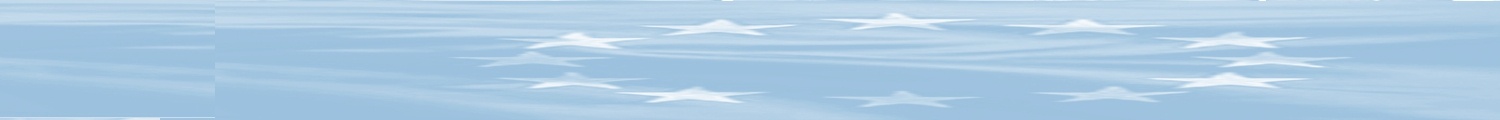 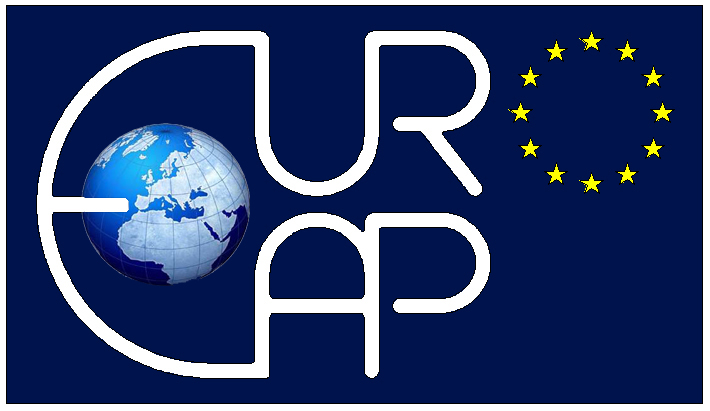 Title: all words except for the first one should have lowercase letters 
(font: Calibri, bold, 16)First name Last name, First name Last name, …Company name, City, CountryText (font: Calibri, 10) 3000 characters max